Lietuvos muzikos ir teatro akademijos rektoriuiPRAŠYMAS LAIKYTI STOJAMUOSIUS EGZAMINUS IR DALYVAUTI KONKURSE Į MAGISTRANTŪROS STUDIJASPrašau leisti laikyti stojamuosius egzaminus ir dalyvauti stojimo į Lietuvos muzikos ir teatro akademijos magistrantūros studijas  ________ m. konkurse. Studijų programas ir jų specializacijas bei studijų finansavimo pobūdį renkuosi tokia tvarka:* - Asmenys stojantys į valstybės finansuojamas studijas, šioje grafoje rašo raides VF. Asmenys, sutinkantys mokėti visą studijų kainą arba jau įgiję aukštąjį išsilavinimą valstybės lėšomis, šioje grafoje rašo raides VNF.** - įrašius vieną studijų programą ir specializaciją, stojamosios įmokos dydis yra 45 eurai, įrašius dvi – 50 eurų, tris – 55 eurai.Bakalauro diplomą įgijau ____________________________________________________________________                                                                               (bakalauro kvalifikacinį laipsnį ar jam prilygintą išsilavinimą liudijančio dokumento išdavimo vieta ir data)Garantuoju, kad pateikti duomenys yra teisingi, esu susipažinęs su Lietuvos Respublikos mokslo ir studijų įstatymu; sutinku dėl mano asmens duomenų tvarkymo, numatyto priėmimo studijuoti procedūrose; įsipareigoju tretiesiems asmenims neatskleisti mano tapatybės patvirtinimo priemonių.Prašymą priėmė _________________________________________________________________________________________(LMTA darbuotojo vardas, pavardė, parašas)PRIIMAMO STUDIJUOTI Į LIETUVOS MUZIKOS IR TEATRO AKADEMIJĄ ASMENS ANKETAGarantuoju, kad pateikti duomenys yra teisingi. Anketą priėmė ir studijų sutartį parengė _________________________________________________________________________________________(LMTA darbuotojo vardas, pavardė, parašas, data)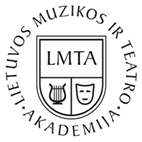 Registracijos Nr. Registracijos dataRegistracijos vieta (Vilnius ar Klaipėda) .....................................................................................................................Pavardė:(vieta nuotraukai priklijuoti)Vardas:(vieta nuotraukai priklijuoti)Asmens kodas:(vieta nuotraukai priklijuoti)Pilietybė: Lietuvos Respublikos  kita (įrašykite) ..............................................................(vieta nuotraukai priklijuoti)Adresas:(vieta nuotraukai priklijuoti)(vieta nuotraukai priklijuoti)Telefono Nr.:El. p. adresas:(data)(vieta – Vilnius ar Klaipėda)Eil. Nr.Studijų programos ir specializacijos pavadinimasFinansavimo pobūdis (VF, VNF)*Stojamoji įmoka, Eur**1. 45,00 €2. 50,00 €3. 55,00 €Informacija apie ankstesnes studijas magistrantūroje (pažymėkite ir įrašykite) magistrantūros studijų pakopoje nesu studijavęs/studijavusi esu studijavęs/studijavusi magistrantūros studijų pakopoje aukštojoje mokykloje:(aukštosios mokyklos pavadinimas,                           studijavimo aukštojoje mokykloje metai,                                                  pakopa)(aukštosios mokyklos pavadinimas,                           studijavimo aukštojoje mokykloje metai,                                                  pakopa)kursas,                                               finansavimo pobūdis,                                                                                             įgytas studijų kreditų kiekis)kursas,                                               finansavimo pobūdis,                                                                                             įgytas studijų kreditų kiekis)(stojančiojo/stojančiosios vardas, pavardė)(parašas)(data)(vieta – Vilnius ar Klaipėda)Vardas, pavardėAsmens kodasGyvenamoji vieta (adresas)Adresas korespondencijaiTelefono (-nų) numeris (-iai)El. pašto adresasAtsiskaitomoji sąskaitaBankasBanko kodasKontaktinė informacija asmens, su kuriuo galima susisiekti esant reikalui (nelaimingas atsitikimas ir kt.)Kontaktinė informacija asmens, su kuriuo galima susisiekti esant reikalui (nelaimingas atsitikimas ir kt.)Vardas, pavardėAsmens ryšys (motina, tėvas, sesuo, brolis ir pan.)AdresasTelefono numerisEl. pašto adresasFakultetas (pažymėkite) Klaipėdos fakultetas (Klaipėda) Muzikos fakultetas (Vilnius) Teatro ir kino fakultetas (Vilnius)Studijų programos pavadinimas (įrašykite)Specializacijos pavadinimas (įrašykite)Studijų pakopa ir kursas(pažymėkite ir įrašykite) I pakopos (bakalauro) studijos ________________________ kursas II pakopos (magistrantūros) studijos ____________________ kursas(priimamo studijuoti asmens vardas, pavardė)(parašas)